السيرة الذاتية 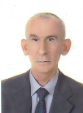 الاسم الرباعي واللقب : محمد ابراهيم محمد ياسين الياسين تاريخ الميلاد : 1/7/1955 .الحالة الزوجية : متزوج عدد الاولاد  :الديانة : مسلم التخصص : قسم الفنون التشكيلية / فرع الرسم الوظيفة : تدريس الدرجة العلمية : استاذ عنوان العمل : كلية التربية الاساسية / الجامعة المستنصرية الهاتف النقال :07902984523البريد الالكتروني : yaseen@yahoo.com اولا : المؤهلات العلمية .ثانيا : التدرج الوظيفي ثالثا : التدريس الجامعي رابعا : المقررات الدراسية التي قمت بتدريسها .خامسا : ( الاطاريح , الرسائل ) التي أشرف عليها  : سادسا : المؤتمرات والندوات العلمية وورش العمل التي شارك فيها .سابعا : الأنشطة العلمية الأخرى ثامناً : المشروعات البحثية في مجال التخصص لخدمة البيئة والمجتمع أو تطوير التعليم . تاسعا :عضوية الهيئات العلمية المحلية والدولية عضو نقابة المعلمين عام 1986 , عضو نقابة الفنانين العراقيين عام 1985 , عضو جمعية فنانين التشكيليين العراقيين 1986 .عاشراً : كتب الشكر , الجوائز وشهادات التقدير حادي عشر : الكتب المؤلفة او المترجمة ثاني عشر : اللغات التي تجيدها العربية الانكليزية الدرجة العلمية الجامعةالكلية التاريخبكالوريوسبغدادفنون الجميلة30/6/1979الماجستير بغدادفنون الجميلة14/3/1982الدكتوراهدبلوم عام تالوظيفةالجهةالفترة من – الى 1تدريسي (مدرس مساعد)كلية الفنون الجميلة / الجامعة المستنصرية 1985 – 19882تدريسي (مدرس)كلية الفنون الجميلة / جامعة بابل 1988-19923تدريسي( استاذ مساعد )كلية المعلمين / الجامعة المستنصرية 1995-20084تدريسي (استاذ )كلية التربية الاساسية / الجامعة المستنصرية 2009-2016 تالجهة (المعهد / الكلية )الجامعةالفترة من – الى 1تدريسي (مدرس مساعد) / كلية الفنونالجامعة المستنصرية1985 – 19882تدريسي (مدرس) / كلية الفنون الجميلةجامعة بابل1988-19923تدريسي( استاذ مساعد ) / كلية المعلمينالجامعة المستنصرية1995-20084تدريسي (استاذ ) / كلية التربية الاساسيةالجامعة المستنصرية2009-2016تالقسمالمادةالسنة1قسم الفنون التشكيلية /  فرع الرسم تخطيط والوان , انشاء تصويري , جداريات , تاريخ فن , منظور, عناصر الفن  .19852قسم الفنون التشكيلية / فرع الرسم تخطيط والوان , انشاء تصويري , جداريات , تاريخ فن , منظور, عناصر الفن  .1988 3قسم التربية الفنية تخطيط والوان , انشاء تصويري, عناصر الفن , منظور .1995 4قسم التربية الفنيةتخطيط والوان , انشاء تصويري2009 تاسم الاطروحة او الرسالة القسمالسنة123تالعنوانالسنةمكان انعقادهانوع المشاركة1المؤتمر العلمي لبحوث الاساتذة 2000كلية المعلمين / الجامعة المستنصرية مشارك 2المؤتمر العلمي لتطوير المناهج 1986كلية الفنون الجميلة / جامعة بابل مشارك 3المعارض السنوية كورش عمل لنشاط الاساتذة  1985- 1995مركز الفنون / وزارة الثقافة مشارك 4المعارض السنوية كورش عمل لنشاط الاساتذة  1996-2015قسم التربية الفنية / الجامعة المستنصرية مشارك داخل الكلية خارج الكلية1- المعرض التشكيلي الفني الاول للاساتذة لعام 1987المعرض التشكيلي لمهرجان الواسطي لوزارة الثقافة 2- المعرض التشكيلي الفني الثاني للاساتذة لعام 1988المعرض التشكيلي للفن المعاصر لوزارة الثقافة 3- المعرض التشكيلي الفني الثالث  للاساتذة لعام 1989 .المعرض لنقابة الفنانين التشكيليين العراقيين لوزارة الثقافة .4- المعرض التشكيلي الفني الرابع   للأساتذة 1992 مقوم علمي لاطروحة الدكتوراه لعام 2015 لوزارة التعليم العالي والبحث العلمي 5- الانشطة الفنية في الكلية التابعة لرئاسة الجامعة المستنصرية لعام 2011 .مقوم علمي لرسالة ماجستير لعام 2011 لوزارة التعليم العالي والبحث العلمي6-  المشاركة لتنفيذ جدارية عام 2013 مقوم علمي لاطروحة الدكتوراه لعام 2014 لوزارة التعليم العالي والبحث العلمي7-المشاركة لتنفيذ جدارية لعام 2014مقوم علمي لرسالة الماجستير لسنة 2010 8-تقويم بحوث لعام 2011 لجامعة بابل  9-تقويم بحوث لعام 2008 لجامعة بابل 10-تقويم بحوث لهيئة التعليم التقني  لعام 201011-تقويم البحوث لعام 2008 في جامعة بابل 12-تقويم بحوث لجامعة تكريت عام 2008 تاسم البحثمحل النشرالسنة1-اثر التقويم البنائي في تدريس مادة تكنلوجيا الفن في تحصيل طلبة المرحلة الثانية / فرع التربية الفنية مجلة المعلمين / الجامعة المستنصرية 20002-جماليات البناء اللوني في رسوم الفنان فايق حسن مجلة المعلمين /الجامعة المستنصرية 20013-الطباعة باللون الذهبي  في المطبوعات العراقية مجلة المعلمين /الجامعة المستنصرية20014-ثنائية الشكل والمضمون في الرسم العراقي المعاصر مجلة المعلمين /الجامعة المستنصرية20025-بنائية الحرف في بنية اللوحة التشكلية المعاصرة كلية التربية الاساسية / الجامعة المستنصرية 20066-تشكيلات الزجاج الملون في البيوت البغدادية التراثية كلية التربية الاساسية / الجامعة المستنصرية20087-اثر الاسطورة  في الفن العراقي المعاصر كلية التربية الاساسية / الجامعة المستنصرية20098-التربية الفنية وعلاقتها بتنمية التفكير الابداعي عند المتعلمين كلية التربية الاساسية الجامعة المستنصرية 2013 9-فعاليات الفضاء في التعبير عن الانفعالات النفسية في لوحات الفنان علاء بشير كلية التربية الاساسية الجامعة المستنصرية201310-المشروعات البحثية التطبيقية في مجال التخصص تتضمن الاعمال الفنية المشاركة بالمعارض الرسمية داخل وخارج العراق التابعة لدائرة الفنون التشكيلية لوزارة الثقافة حيث بلغت عدد الاعمال الفنية المشاركة (80) عملا فنياً اي يعادل 16 بحث حسب تعليمات الترقيات الفنية لكلية الفنون الجميلة لجامعة بغداد دائرة الفنون التشكيلية / وزارة الثقافة 1985-2014 تكتاب الشكر او الجائزة او شهادة التقديرالسنةالجهةالجهة1وزير التعليم العالي والبحث العلمي 20102رئيس الجامعة المستنصرية 20043عميد كلية التربية الاساسية 20044عميد كلية المعلمين 19975وزير التعليم العالي والبحث العلمي 1998تأسم الكتابسنة النشر 12